Памятка для технических специалистов Всероссийских проверочных работ (ВПР) ВПР проводятся в учреждениях, в которых обучающиеся осваивают образовательные программы начального и основного общего образования.Технический специалист:Помогает организатору на уровне ОО зайти в личный кабинет ВПР.СтатГрад и осуществить загрузку заполненных форм-анкет;Скачивает комплекты для проведения ВПР (зашифрованный архив) в личном кабинете системы ВПР (архив доступен не позднее, чем за 3 дня до даты проведения работы);Скачивает макет бумажного протокола и список кодов участников из личного кабинета системы ВПР.СтатГрад: https://vpr.statgrad.org/;В день проведения получает шифр для распаковки архива (в 7:30 по местному времени) через личный кабинет ОО на информационном портале ВПР; Распечатывает варианты ВПР на всех участников (формат печати – А4, чёрно-белая, односторонняя. Не допускается двусторонняя печать, а также печать двух страниц на одну сторону листа А4), бумажный протокол и коды участников;Скачивает через личный кабинет на портале сопровождения ВПР и распечатывает критерии оценивания ответов (Доступны с 14:00 по московскому времени в день проведения работы);Заполняет электронную форму сбора результатов выполнения ВПР;Правильно сохраняет заполненную электронную форму сбора результатов, выбирая при сохранении сформированного отчета тип файла: CSV (разделители - запятые);Загружает электронную форму сбора результатов в личный кабинет школы на портале ВПР.СтатГрад:для 2-х классов – 15 октября до 23:00для 5-х классов – 29 октября до 23:00.Скачивает  статистические  результаты  в  личном кабинете на портале ВПР.СтатГрад:октября – результаты обучающихся 2-х классов;3 ноября – результаты обучающихся 5-х классов.При возникновении технических проблем:Техническая поддержка ВПР СтатГрад:need@vprhelp.ru– в письме обязательно указать логин школы, который Вы вводите при входе в личный кабинет на информационном портале ВПР СтатГрад.ГБУ «Институт оценки качества образования Республики Тыва» - куратору Монгуш Шенне Семис-ооловне (89232674917)Государственное бюджетное учреждение«Институт оценки качества образования Республики Тыва»667000, Республика Тываг. Кызыл, ул. Калинина, д.1Тел./факс: (39422) 5-62-27(39422) 5-61-26E-mail: gu_ioko@mail.ruГБУ «ИНСТИТУТ ОЦЕНКИ КАЧЕСТВА ОБРАЗОВАНИЯ РЕСПУБЛИКИ ТЫВА»Памятка для технических специалистовг. Кызыл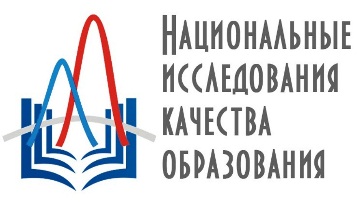 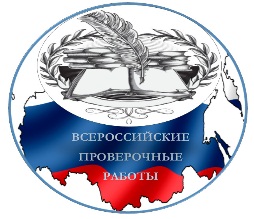 